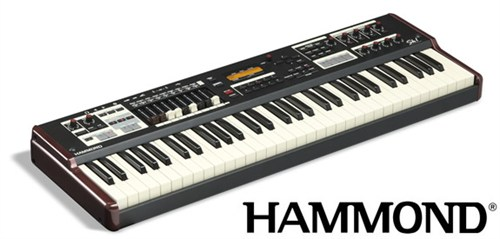 Hammond style:https://www.youtube.com/watch?v=cnOgt0Y__zchttps://www.youtube.com/watch?v=zTJbeYRdEpo https://www.youtube.com/watch?v=2i03yVUTE08 https://www.youtube.com/watch?v=gkIY3y5vuYw https://www.youtube.com/watch?v=8RSkUW4hIxU&list=PLDD8EBD93CFA05E22 Jimmy Smithhttps://www.youtube.com/watch?v=sxTbVzY5KTY&index=2&list=PLA4D9441CF33BFC22 Hammond emulatorhttp://bristol.sourceforge.net/hammond.html 